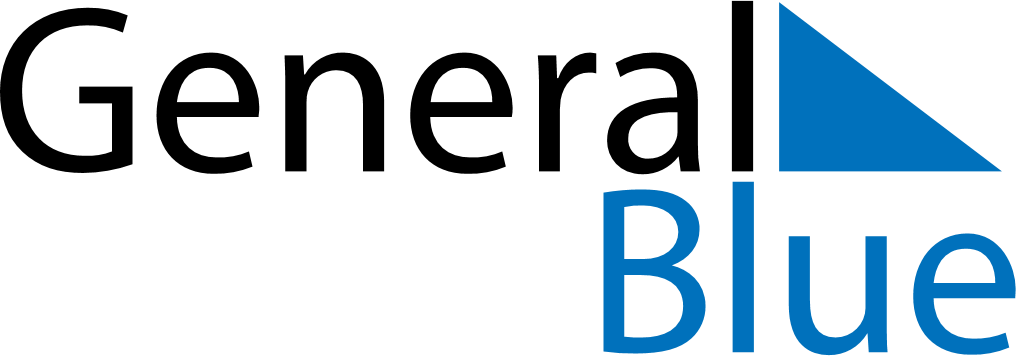 February 2024February 2024February 2024February 2024February 2024February 2024Steinbach, Manitoba, CanadaSteinbach, Manitoba, CanadaSteinbach, Manitoba, CanadaSteinbach, Manitoba, CanadaSteinbach, Manitoba, CanadaSteinbach, Manitoba, CanadaSunday Monday Tuesday Wednesday Thursday Friday Saturday 1 2 3 Sunrise: 8:00 AM Sunset: 5:20 PM Daylight: 9 hours and 20 minutes. Sunrise: 7:58 AM Sunset: 5:21 PM Daylight: 9 hours and 23 minutes. Sunrise: 7:57 AM Sunset: 5:23 PM Daylight: 9 hours and 26 minutes. 4 5 6 7 8 9 10 Sunrise: 7:55 AM Sunset: 5:25 PM Daylight: 9 hours and 29 minutes. Sunrise: 7:54 AM Sunset: 5:27 PM Daylight: 9 hours and 32 minutes. Sunrise: 7:52 AM Sunset: 5:28 PM Daylight: 9 hours and 35 minutes. Sunrise: 7:51 AM Sunset: 5:30 PM Daylight: 9 hours and 39 minutes. Sunrise: 7:49 AM Sunset: 5:32 PM Daylight: 9 hours and 42 minutes. Sunrise: 7:48 AM Sunset: 5:33 PM Daylight: 9 hours and 45 minutes. Sunrise: 7:46 AM Sunset: 5:35 PM Daylight: 9 hours and 49 minutes. 11 12 13 14 15 16 17 Sunrise: 7:44 AM Sunset: 5:37 PM Daylight: 9 hours and 52 minutes. Sunrise: 7:43 AM Sunset: 5:38 PM Daylight: 9 hours and 55 minutes. Sunrise: 7:41 AM Sunset: 5:40 PM Daylight: 9 hours and 59 minutes. Sunrise: 7:39 AM Sunset: 5:42 PM Daylight: 10 hours and 2 minutes. Sunrise: 7:37 AM Sunset: 5:43 PM Daylight: 10 hours and 6 minutes. Sunrise: 7:36 AM Sunset: 5:45 PM Daylight: 10 hours and 9 minutes. Sunrise: 7:34 AM Sunset: 5:47 PM Daylight: 10 hours and 13 minutes. 18 19 20 21 22 23 24 Sunrise: 7:32 AM Sunset: 5:49 PM Daylight: 10 hours and 16 minutes. Sunrise: 7:30 AM Sunset: 5:50 PM Daylight: 10 hours and 20 minutes. Sunrise: 7:28 AM Sunset: 5:52 PM Daylight: 10 hours and 23 minutes. Sunrise: 7:26 AM Sunset: 5:54 PM Daylight: 10 hours and 27 minutes. Sunrise: 7:24 AM Sunset: 5:55 PM Daylight: 10 hours and 30 minutes. Sunrise: 7:23 AM Sunset: 5:57 PM Daylight: 10 hours and 34 minutes. Sunrise: 7:21 AM Sunset: 5:59 PM Daylight: 10 hours and 37 minutes. 25 26 27 28 29 Sunrise: 7:19 AM Sunset: 6:00 PM Daylight: 10 hours and 41 minutes. Sunrise: 7:17 AM Sunset: 6:02 PM Daylight: 10 hours and 45 minutes. Sunrise: 7:15 AM Sunset: 6:03 PM Daylight: 10 hours and 48 minutes. Sunrise: 7:13 AM Sunset: 6:05 PM Daylight: 10 hours and 52 minutes. Sunrise: 7:11 AM Sunset: 6:07 PM Daylight: 10 hours and 55 minutes. 